JUNIOREXPERTS Vorlage konzeptHilfsmittel 01.3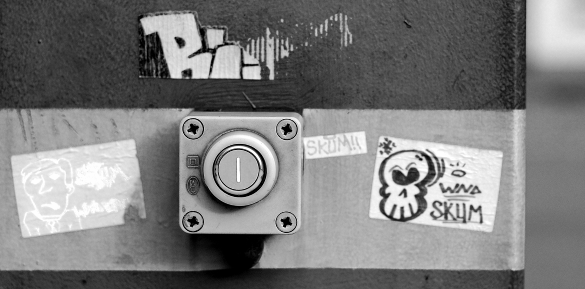 projektTitelKonzeptLeadtext (2 bis 3 Sätze, die das Konzept auf den Punkt bringen.)Inhaltsverzeichnis1 Ausgangslage	32 Ziele und Zielgruppen	33 Massnahmen	33.1 Punkt	33.2 Punkt	33.3 Punkt	34 Zeitplan	35 Budget	36 Evaluation	36.1 Punkt	36.2 Punkt	37 Netzwerk	38 Anhang	38.1 z.B. Zeitungsartikel	3AusgangslageFliesstext, Fliesstext, Fliesstext, Fliesstext, Fliesstext, Fliesstext, Fliesstext, Fliesstext, Fliesstext, Fliesstext, Fliesstext, Fliesstext, Fliesstext, Fliesstext, Fliesstext, und noch mehr Fliesstext.Ziele und ZielgruppenFliesstext, Fliesstext, Fliesstext, Fliesstext, Fliesstext, Fliesstext, Fliesstext, Fliesstext, Fliesstext, Fliesstext, Fliesstext, Fliesstext, Fliesstext, Fliesstext, Fliesstext, und noch mehr Fliesstext.MassnahmenPunktFliesstext, Fliesstext, Fliesstext, Fliesstext, Fliesstext, Fliesstext, Fliesstext, Fliesstext, Fliesstext, Fliesstext, Fliesstext, Fliesstext, Fliesstext, Fliesstext, Fliesstext, und noch mehr Fliesstext.PunktFliesstext, Fliesstext, Fliesstext, Fliesstext, Fliesstext, Fliesstext, Fliesstext, Fliesstext, Fliesstext, Fliesstext, Fliesstext, Fliesstext, Fliesstext, Fliesstext, Fliesstext, und noch mehr Fliesstext.PunktFliesstext, Fliesstext, Fliesstext, Fliesstext, Fliesstext, Fliesstext, Fliesstext, Fliesstext, Fliesstext, Fliesstext, Fliesstext, Fliesstext, Fliesstext, Fliesstext, Fliesstext, und noch mehr Fliesstext.ZeitplanFliesstext, Fliesstext, Fliesstext, Fliesstext, Fliesstext, Fliesstext, Fliesstext, Fliesstext, Fliesstext, Fliesstext, Fliesstext, Fliesstext, Fliesstext, Fliesstext, Fliesstext, und noch mehr Fliesstext.BudgetFliesstext, Fliesstext, Fliesstext, Fliesstext, Fliesstext, Fliesstext, Fliesstext, Fliesstext, Fliesstext, Fliesstext, Fliesstext, Fliesstext, Fliesstext, Fliesstext, Fliesstext, und noch mehr Fliesstext.EvaluationPunktFliesstext, Fliesstext, Fliesstext, Fliesstext, Fliesstext, Fliesstext, Fliesstext, Fliesstext, Fliesstext, Fliesstext, Fliesstext, Fliesstext, Fliesstext, Fliesstext, Fliesstext, und noch mehr Fliesstext.PunktFliesstext, Fliesstext, Fliesstext, Fliesstext, Fliesstext, Fliesstext, Fliesstext, Fliesstext, Fliesstext, Fliesstext, Fliesstext, Fliesstext, Fliesstext, Fliesstext, Fliesstext, und noch mehr Fliesstext.NetzwerkFliesstext, Fliesstext, Fliesstext, Fliesstext, Fliesstext, Fliesstext, Fliesstext, Fliesstext, Fliesstext, Fliesstext, Fliesstext, Fliesstext, Fliesstext, Fliesstext, Fliesstext, und noch mehr Fliesstext.AnhangFliesstext, Fliesstext, Fliesstext, Fliesstext, Fliesstext, Fliesstext, Fliesstext, Fliesstext, Fliesstext, Fliesstext, Fliesstext, Fliesstext, Fliesstext, Fliesstext, Fliesstext, und noch mehr Fliesstext.z.B. ZeitungsartikelFliesstext, Fliesstext, Fliesstext, Fliesstext, Fliesstext, Fliesstext, Fliesstext, Fliesstext, Fliesstext, Fliesstext, Fliesstext, Fliesstext, Fliesstext, Fliesstext, Fliesstext, und noch mehr Fliesstext.